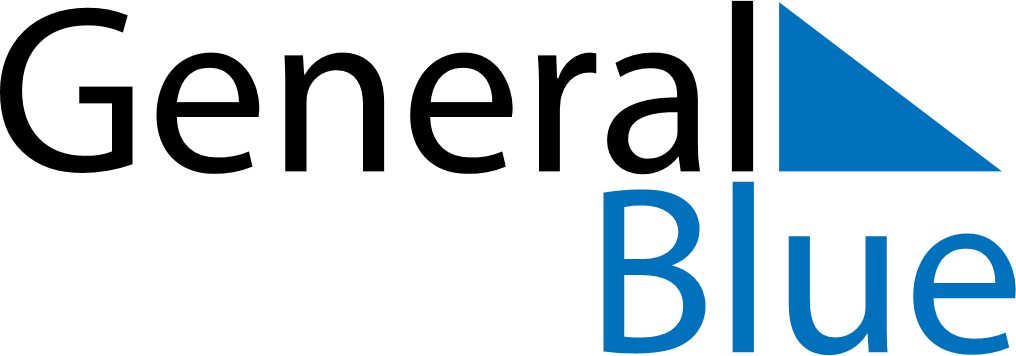 November 2025November 2025November 2025JapanJapanSundayMondayTuesdayWednesdayThursdayFridaySaturday12345678Culture Day9101112131415Seven-Five-Three Festival1617181920212223242526272829Labor Thanksgiving DayLabor Thanksgiving Day (substitute day)30